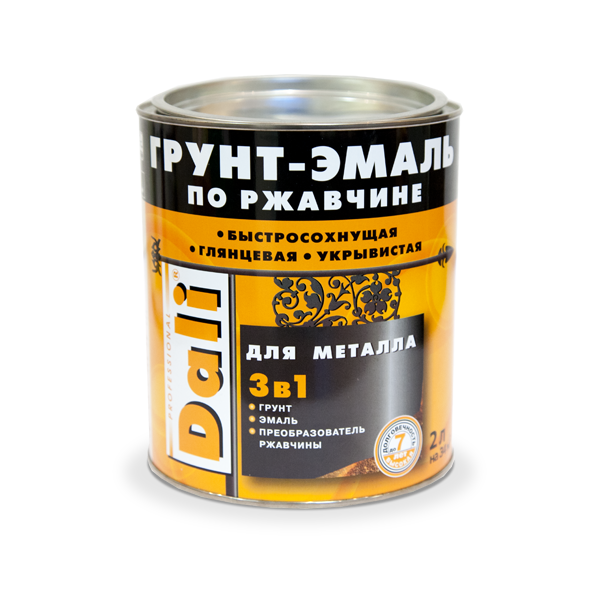 DALI® ГРУНТ-ЭМАЛЬ ПО РЖАВЧИНЕ 3 В 1гладкаяНазначение:Защитно-декоративная обработка различных металлических поверхностей, в том числе пораженных точечной или сплошной коррозией.Область применения:Применяется внутри и снаружи помещений по новым и ранее окрашенным:- стальным и чугунным поверхностям (решетки, ограды, гаражи, ворота и пр.)- цветным металлам (цинк, медь, алюминий)- поверхностям из оцинкованного металла и нержавеющей стали. Свойства: совмещает свойства преобразователя ржавчины, антикоррозионного грунта и декоративной эмали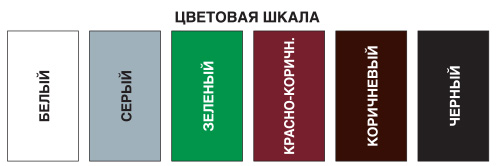 допускает нанесение прямо по ржавчинеобладает высокими показателями адгезии к новым, ранее окрашенным и пораженным коррозией поверхностямобразует идеально гладкое долговечное суперпрочное покрытиеустойчива к воздействию воды, масел, слабых кислот и щелочейустойчива к выгоранию, не разрушается под воздействием УФ-лучейатмосферостойкая, выдерживает сезонные колебания температур легко наносится, хорошо растекается по поверхности, не оставляет следов от кистиотличается высокими показателями укрывистости и низким расходомРекомендации по применению:Перед применением перемешать.Наносить на сухую, очищенную от старых отслаивающихся покрытий и рыхлого ржавого слоя, обезжиренную поверхность при t° окружающего воздуха и поверхности не ниже +8°С кистью, валиком или распылителем в несколько слоев.Состав сертифицирован в системе ГОСТ Р Госстандарта России.Технические данныеТехнические данныеСвязующеемодифицированная алкидная смолаМетоды нанесениякисть, валик, распылениеРазбавлениедопускается, но не более 10% от общей массы составаРазбавительсольвент, ксилолТемпература примененияот +8°С, относительная влажность воздуха менее 80%Количество слоев2-3Расход в 1 слой1л на 12-18м²Время высыхания (при t° +20±2°C)на отлип – 2 часамежслойная сушка – от 5 минут до 2 часов, либо через 12 часовокончательный набор прочности покрытия – 7 сутокБлеск покрытияглянцевый (не менее 75%)Цвет6 базовых цветовСрок службы покрытия снаружи помещений - до 7 летвнутри помещений - не менее 10 летПлотность, г/см³1,20 – 1,30Стойкость пленки к статическому воздействию масел, воды, 3% раствора NaCL168 часов Очистка инструментауайт-спирит, сольвентХранение и транспортировка - при t° от -40° до +40°С- не теряет свойств при замораживанииСрок годности3 года в заполненной герметичной тареФасовка0,75; 2; 10 л 